Innledning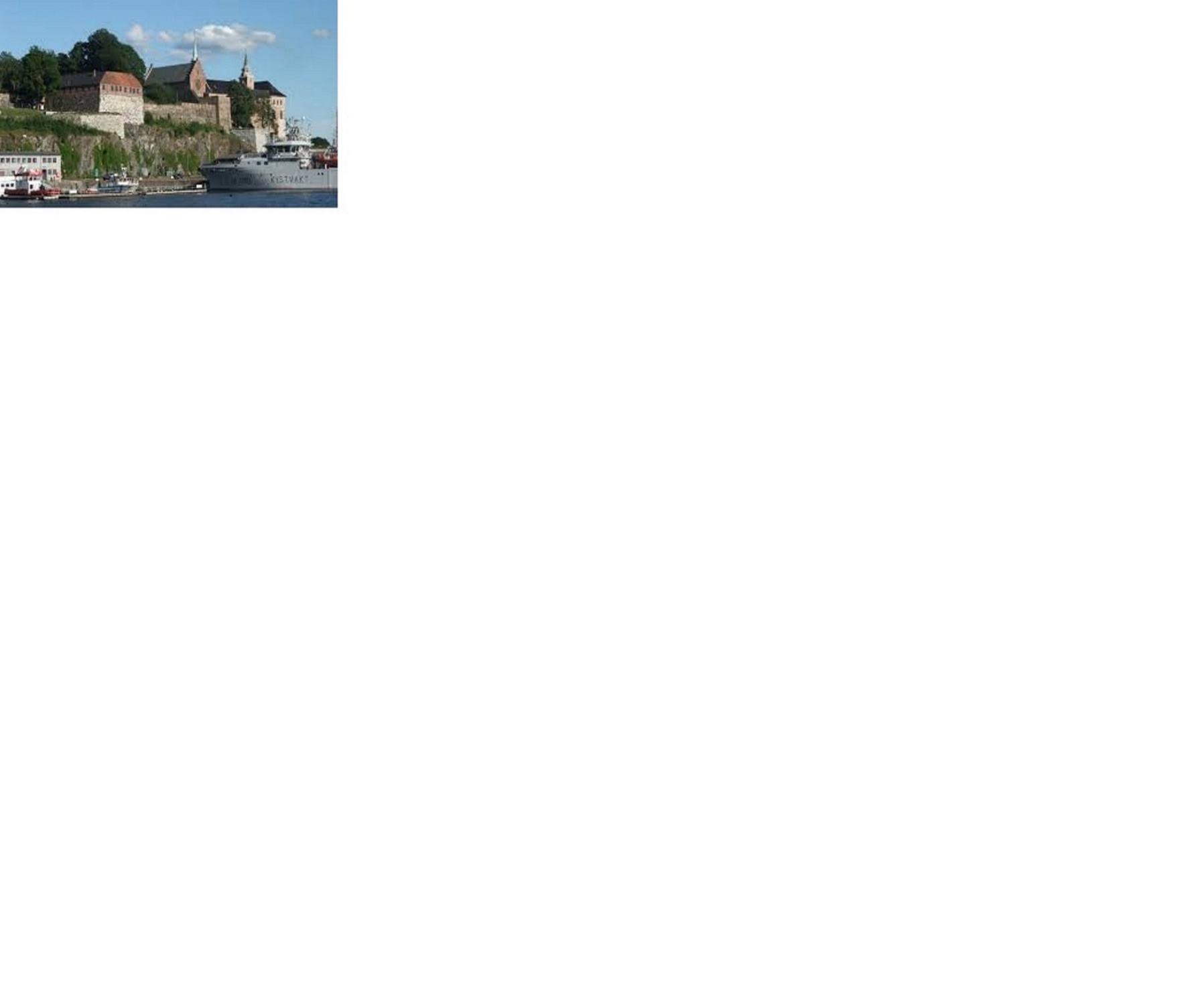 Vel overstått påske!For oss som har holdt til på Østlandet har påsken vært eventyrlig; sol og varmt fra blå himmel. Det har både vært mulighet for flotte skiturer og våronn i hagen. Og etter en tørr april begynner vi å klage; når kommer regnet?Årsmøtet i FSF Oslo ble avholdt 26. mars i ordnede former. Årsberetning og regnskap ble gjennomgått, uten anmerkninger. Som ny sekretær ble valgt Inger B. K. Sørvåg etter Tom Schrøder, som trådte av og ble pensjonist. Takk for samarbeidet og jobben du har gjort i FSF Oslo, Tom! For øvrig ble Gunnar Rogneflåten valgt til nytt styremedlem, mens styrmedlem Sissel Berberg og varamedlemmene Siv Tone Johansen, Per Walter Jensen og Jan Erik Wang ble gjenvalgt. Det nye styret hardde sitt første konstituerende møte 10. april.Første medlemsmøte blir tirsdag 30. april kl 1200 på Artilleriloftet. Kathinka Louise R. Bratberg fra Folk & forsvar vil orientere om situasjonen i Asia med utgangspunkt i Kina.Eldre- eller seniorråd er en aktuell sak i år, da det er kommunevalg. Eldreråd er et lovpålagt, rådgivende og politisk valgt organ i samtlige 15 bydeler i Oslo (Alna, Bjerke, Frogner, Gamle Oslo, Grunerløkka, Nordre Aker, Nordstrand, Sagene, St. Hanshaugen, Stovner, Søndre Nordstrand, Vestre Aker, Ullern og Østensjø bydelseldreråd) samt i kommunene rundt. Valgperioden for rådene følger kommunevalgene. Seniorrådet er et forvaltningsorgan og har uttalerett i alle saker som gjelder regulerings- og byggeplaner, økonomi og budsjett, og omsorg og velferd for de eldre i bydelen/kommunen. FSF Oslo oppfordrer sine medlemmer til aktivt å være med i de enkelte seniorrådene!Siste medlemsmøte, før sommeren og ferien tar oss, blir det sedvanlige sommermøtet. Denne gang vil det skje i Oslo militære samfund (OMS). Underholdningen med jazzorkesteret er på plass; nå er det opp til dere medlemmer å møte opp og skape resten av stemningen. Vi ses i OMS tirsdag 4. juni. Endelig tidspunkt må vi komme tilbake til.For øvrig forbereder FSF Oslo seg til landsmøtet som vil bli holdt på Gjøvik i dagene 6-8. mai. Som landets største FSF-avdeling stiller vi med 4 delegater på landsmøtet, dvs. Thor Lysenstøen, Esben Aass, Sissel berberg og Egil Nordli. I tillegg deltar Stein Magnar Gundersen som Landsstyremedlem fra FSF Oslo. Vi kommer tilbake med ytterligere informasjon etter landsmøtet.Ifm. kommunevalget vil Forsvarets Seniorforbund sentralt arrangere et møte med politikere torsdag 6. juni på Artilleriloftet. Det vil etter all sannsynlighet bli mulighet til å fylle opp plassene for interesserte tilhørere. Vi vil komme tilbake til mer informasjon om dette når møtet er ferdig planlagt; følg med på våre hjemmesider.Turen til St. Petersburg i september i år henger i en tynn tråd mht. gjennomføring pga. lav interesse og deltakelse fra våre medlemmer. De som har interesse av å delta må kjenne sin besøkelsestid og melde seg på!MvhEsben Aass, nestlederHvorfor bli medlem?På FSFs forbundskontor sitter tillitsvalgte og arbeider for vårt beste som pensjonister. 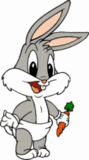 FSF forsvarer medlemmenes rettigheter bl.a. gjennom drøftinger med myndighetene.FSF påvirker seniorenes interesser bl.a. gjennom statsbudsjettet og trygdeoppgjøret.FSF deltar i politiske debatter og prosesser både sentralt og lokalt, inkl. deltakelse i eldreråd.FSF samarbeider nært med Statens Pensjonskasse(SPK).FSF deltar med orienteringer på pensjonistkursene i Forsvaret.Lokalt kan vi glede oss over:At vi treffer gamle kollegaerAt vi har hyggelige medlemstreffAt vi har reiser og turer til felles hygge.KontingentKontingentinnbetalingen foregår via Forsvarets Personellservice (FP). Dette er en ordning vi har hatt en stund og systemet synes å fungere godt både for medlemmene og for oss som organisasjon. Kontingenten har lenge vært uforandret: kr. 300,- for hovedmedlemmer, og kr. 200,- for familiemedlemmer. Endringer i kontingenten vedtas på Årsmøtet. Denne ble opprettholdt på henholdsvis kr 300,- og kr 200,- på årsmøtet 26. mars i år.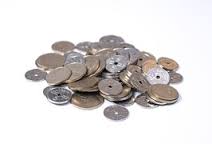 PLANLAGTE AKTIVITETER I 2019Sted for medlemsmøterMøtene blir avholdt på ARTILLERILOFTET, i bygning 65, på Akershus Festning (reservested er FORSVARSMUSEETs lokaler).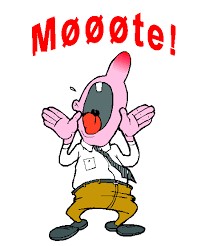 Grasrotandel – Norsk TippingFSF-Oslo er meldt inn i Frivillighetsregisteret i Brønnøysund, og er dermed godkjent som grasrotmottaker. Siden Norsk Tipping ble etablert har hele overskuddet gått til samfunns-nyttige formål. Grasrotandelen gir deg som spiller mulighet til å være med å bestemme hva noe av overskuddet skal gå til. Du kan nå velge hvilket lag eller forening som får fem prosent av din spillerinnsats. Det vil si at dersom du spiller Lotto for hundre kroner, går fem kroner til din grasrotmottaker. Og best av alt; din innsats, premie eller vinnersjanse vil ikke reduseres!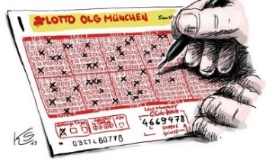 Ønsker du å bli grasrotgiver må du være kunde hos Norsk Tipping. Du kan bli kunde hos Norsk Tipping via norsk-tipping.no eller hos en kommisjonær. Grasrotandelen gir deg som spiller mulighet til å være med å fordele noe av overskuddet til Norsk Tipping. Det er enkelt å bli grasrotgiver, du kan tilknytte deg hos en kommisjonær enten ved hjelp av strekkode, organisasjonsnummer eller du får kommisjonæren til å søke opp navnet til foreningen din. Du kan også bli grasrotgiver via både norsk-tipping.no eller via mobilspill. Hvis ditt mobilnummer er registrert på ditt kundeforhold hos Norsk Tipping kan du sende <Grasrotandelen [org.nr]> til 2020 for registrering. Meldingen er gratis. FSF-Oslo har org. nr.: 992103760. Det enkleste er å klippe ut kortet nedenfor og ta det med til kommisjonæren neste gang du spiller.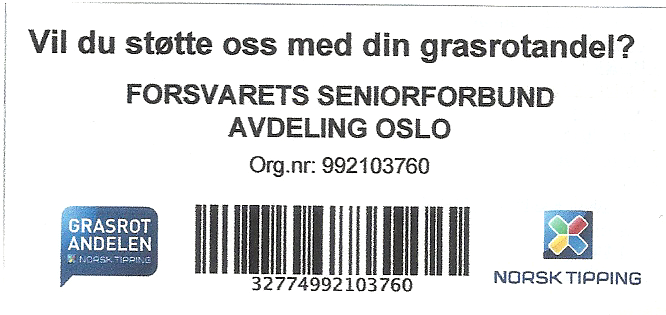 Vi oppfordrer alle medlemmene, spesielt de «yngre», til å delta aktivt på våre møter og komme med innspill til interessante aktiviteter.Benytter du deg av våre medlemstilbud og deltar på våre arrangementer, vil du få god uttelling for kontingenten. Du vil også være med på å øke tyngden i våre henvendelser til det offentlige i saker som også berører deg.	VEL MØTT TIL AKTIVITETER i 2019!Oslo, den 23. april 2019.Vennlig hilsen  Thor Lysenstøen, leder FSF/Oslo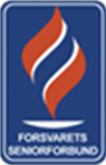 Forsvarets seniorforbundavdeling OsloMedlemsinfo pr. april 2019Dato og tid Type møte Sted Tema 30.04.19 – 1200 MEDLEMSMØTE Artilleriloftet Situasjonen i Asia med utgangspunkt i Kina04.06.19 – TBD17.09.19 – 120015.10.19 – 120005.11.19 – 120003.12.19 – 1200SOMMERMØTEMEDLEMSMØTEMEDLEMSMØTEMEDLEMSMØTEJULEMØTEOMSArtilleriloftetArtilleriloftetArtilleriloftetOMSUnderholdning; god grillmat og godt drikke. Kommer tilbake med endelig tidspunkt.Eldrehelse (med forbehold)Aktuelt sikkerhetspolitisk emneFSJ fagmilitøre råd